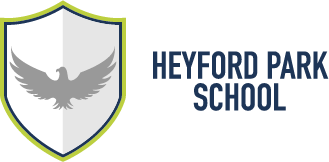 Heyford Park School74 Camp RoadUpper HeyfordOxfordshire               OX25 5HDT. 01869 232203E. office@heyfordparkfreeschool.orgwww.heyfordparkschool.orgExecutive Head Teacher Primary: Sarah NickelsonExecutive Head Teacher Secondary: Craig ThomasYear 6 Production – A Midsummer Night’s DreamDear Parents and Carers,We hope you are looking forward to coming to our production of A Midsummer Night’s Dream On Wednesday 14th July.Please find below some key information:TimesThere are two performances, the first commencing at 13.30, please note that this is an earlier time than previously advertised.  Entrance will be available from 15.15.  The second performance is at 18.00, with entrance form 17.30Ticket AllocationFamilies were asked to contact Steph Woodman (swoodman@heyfordparkfreeschool.org)  to reserve a ticket, one ticket being allocated to each family to due Covid limitations.  The deadline for requesting tickets is 12.00 on Monday 12th July, after which any spare tickets will be allocated to families wishing an extra seat.  RefreshmentsRefreshments will be available at both performances.  S and H Coffee will be attending our afternoon performance and Midsummer Nightcap will be attending in the evening.  Drinks will available to purchase before each production and during the interval, with a percentage of sales being donated to our school.Yours sincerely,Vikki EvansYear 6 Teacher